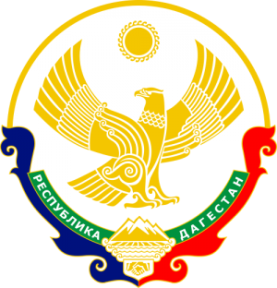 МИНИСТЕРСТВО ОБРАЗОВАНИЯ И НАУКИ РЕСПУБЛИКИ ДАГЕСТАНМКУ «УПРАВЛЕНИЕ ОБРАЗОВАНИЯ БУЙНАКСКОГО РАЙОНА»Россия, Республика Дагестан, . Буйнакск, ул. Ленина 61, т. (87237) 2-92-21, bruo30@mail.ruМКОУ «Бугленская СОШ имени Ш.И.Шихсаидова»E-mail	shkola.buglen@mail.ru     -Тотальный диктант по английскому языку среди обучающихся организаций высшего образования и общеобразовательных организаций  Российской Федерации (далее – Тотальный диктант) проводится федеральным государственным автономным образовательным учреждением высшего образования «Казанский (Приволжский) федеральный университет» (далее – КФУ) в целях мотивации студентов к изучению иностранных языков как средству международного общения и повышения грамотности и уровня владения языковыми нормами английского языка.      -Тотальный диктант проводится Институтом международных отношений, истории и востоковедения совместно с Департаментом по молодежной политике, социальным вопросам и развитию системы физкультурно-спортивного воспитания КФУ.        -Тотальный диктант проводится ежегодно в рамках проекта «Англоязычная среда КФУ».…30 ноября 2017г. прошел тотальный диктант по английскому языку . От МКОУ « Бугленская СОШ имени Ш.И. Шихсаидова» были зарегистрированы и приняли участие 2 учащихся                                                                      –Солтанов Уллубий . 10 класс                                                                      -Магомедова Мунира 9класс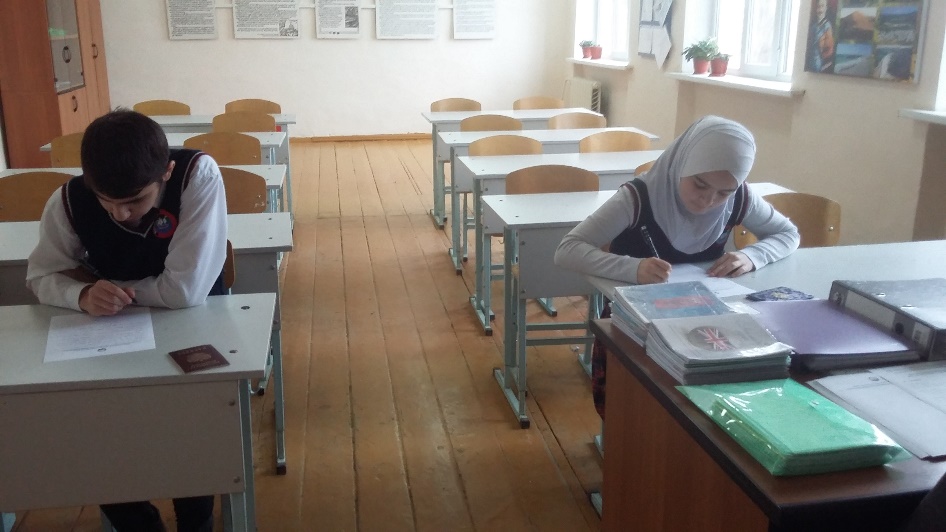 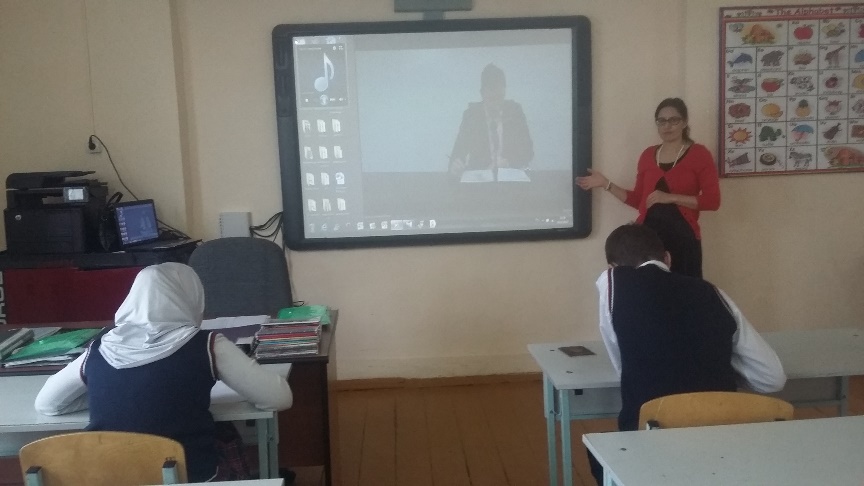 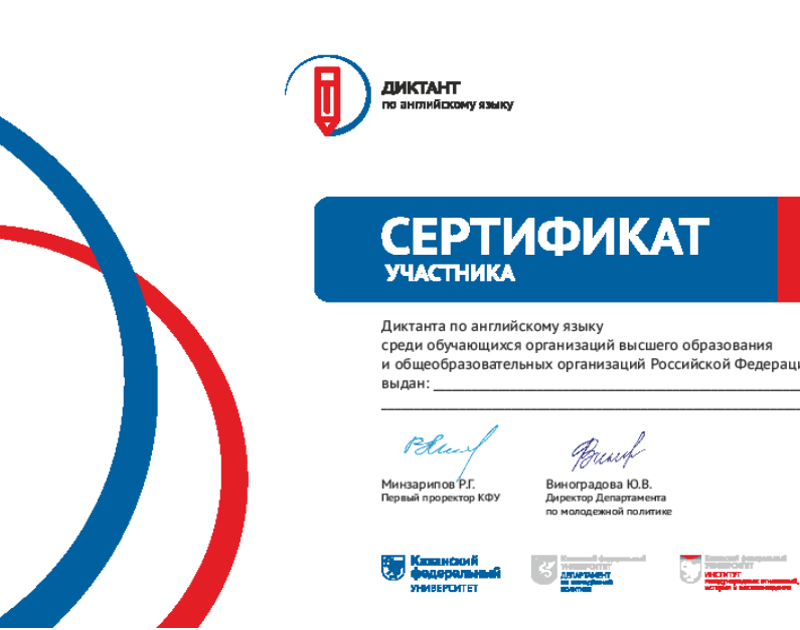 